“Money can’t buy love, but it improves your bargaining position” Christopher MarloweGEHALTE – NIE ONDERHANDELBAAREnige uitvoerder van vars produkte sal jou vertel dat die een aspek wat nie onderhandelbaar is wanneer dit by die herhaling van bestellings kom, is gehalte. Jy kan alles anders reg doen, jy kan allerhande bykomende voordele bied - maar as jou gehalte nie aan die verwagting voldoen nie, kan jy redelik seker wees dat die koper nie sal terugkom vir nog nie.  Die meeste (indien nie alle) pakhuise en uitvoeragente het hul eie werknemers wat die gehalte regdeur die oes- en verpakkingsproses monitor, terwyl elke besending deur PPECB ondersoek word. Die PPECB stempel van gehalteversekering verseker dat elke besending wat vir uitvoer goedgekeur is, aan die minimum standaard voldoen. Met 'n bedryf wat so geografies versprei is as die Suid-Afrikaanse sitrusbedryf, is dit nie ‘n maklike taak om inspekteurs in elke pakhuis te kry om elke besending te inspekteer nie. Met die huidige “eindpunt-inspeksie” (EPI) metode, reis inspekteurs deurgaans regoor die bedryf, baie leef 'n redelik nomadiese lewe – beweeg van sitrus na sagtevrugte soos die seisoene verander. Die EPI-metode word ondersoek – soos meer moderne opsies ondersoek word. Vir baie jare al versoek die bedryf die Departement van Landbou, Bosbou en Visserye (DAFF) om 'n "gehaltebestuur-stelsel" (GBS) vir daardie pakhuise wat aan sekere kriteria voldoen, te implementeer. Die nuwe Wet op Landbouprodukstandaarde maak voorsiening vir die implementering van so 'n metode. DAFF en PPECB is besig om hierdie opsie te ondersoek - en hopelik sal dit tot 'n beweging na GBS lei. GBS beteken dat produsente / pakhuise verantwoordelikheid vir hul stelsel aanvaar; diegene met onvoldoende stelsels en diegene met stelselfoute bly by of keer terug na eindpunt-inspeksies; 'n groot aansporing om die stelsel reg te kry en doeltreffendheid te verseker.CGA MARK - INTELLIGENSIE KOMITEEJohn Edmonds (CGA Inligtingsbestuurder) het 'n komitee byeengeroep om die CGA te help met die voorsiening van toepaslike mark-intelligensie. Die komitee bestaan uit verskeie fokusgroeplede en verteenwoordigers van die Varsprodukte Uitvoerdersforum (FPEF). Die komitee het al twee keer vergader - verslae oor suurlemoen en sagte sitrus is voltooi (saamgestel deur dr. Hoppie Nel, onder kontrak) met opsommings wat deur John Edmonds voorberei is. Die opsommings en volledige verslag is vir CGA en FPEF lede beskikbaar (en sal op die CGA Lede-afdeling van www.cga.co.za beskikbaar gestel word).VERPAK EN VERVOERDie skatting bly onveranderd vanaf verlede week. Met byna die helfte van die voorspelde pomelo's wat reeds gepak is, is dit meer as 2016 en effens meer as 2015. ¾'s van satsumas is in bokse, so ook ‘n 1/3 van die clementines; die groot volume mandaryne is nog nie aan die gang nie. Suurlemoenverpakking toon die verwagte groei in verpakkingstempo, terwyl nawels die vrugval-probleem weerspieël.Meer pomelo's is na die EU (54%) en Rusland (10%) gestuur as in 2016 (50% en 7%). Die Asiatiese streek het minder tot op datum (28%) as 2016 (35%) ontvang. As gevolg van tegniese handelsbelemmerings het die EU veel minder suurlemoene (12%) as in 2016 (32%) ontvang. Hierdie suurlemoene is na Rusland (17% vs 6%), Asië (19% vs 13%) en die Midde-Ooste (47% teenoor 43%) verskeep. Sagte sitrus in die EU (65%) is dieselfde as 2016 - maar die verspreiding na die VK (43%) en die vasteland (22%) verskil van 2016 (onderskeidelik 34% en 31%).SUIDER-AFRIKA SE SITRUSPRODUSENTE BEFONDS HUL TOEKOMS DEUR MIDDEL VAN DIE CGA GROEP (CRI, RIVER BIOSCIENCE, XSIT, CGACC, CGA GROWER DEVELOPMENT COMPANY AND CITRUS ACADEMY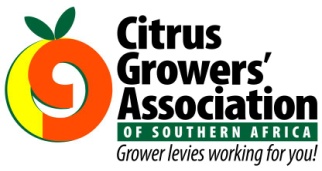 